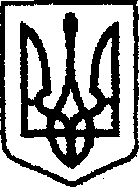 У К Р А Ї Н Ачернігівська обласна державна адміністраціяУПРАВЛІННЯ  КАПІТАЛЬНОГО БУДІВНИЦТВАН А К А Звід  30 листопада 2021 р.                      Чернігів		                         № 204 Про призначення особи, відповідальної за технічний захист інформації          Відповідно до Закону України «Про захист інформації в інформаційно-телекомунікаційних системах», Положення про технічний захист інформації в Україні, затвердженого  Указом Президента України від 27.09.1999 №1229/99, та з метою забезпечення заходів технічного захисту інформації                        н а к а з у ю:1. Визначити КРИВОБЕРЦЯ Сергія Володимировича, провідного документознавця відділу інформаційного забезпечення, контролю та організації діловодства, відповідальним за забезпечення технічного захисту інформації (далі – ТЗІ) та контроль за його станом в Управлінні капітального будівництва Чернігівської обласної державної адміністрації.2. КРИВОБЕРЦЮ С.В. забезпечити ТЗІ на об’єктах інформаційної діяльності Управління капітального будівництва Чернігівської обласної державної адміністрації.3. Контроль за виконанням наказу залишаю за собою.Начальник 				                                     Ярослав  СЛЄСАРЕНКО